ЧЕРКАСЬКА ОБЛАСНА РАДАГОЛОВАР О З П О Р Я Д Ж Е Н Н Я17.03.2021                                                                                       № 52-рПро відпусткуНІКОЛЕНКО В.М.Відповідно до статті 55 Закону України «Про місцеве самоврядування                    в Україні», статей 6, 10, 12 Закону України «Про відпустки», враховуючи рішення обласної ради від 16.12.2016 № 10-18/VIІ «Про управління суб’єктами та об’єктами спільної власності територіальних громад сіл, селищ, міст Черкаської області» (із змінами), контракт з керівником підприємства спільної власності територіальних громад сіл, селищ, міст Черкаської області                                 від 12.09.2017, укладений з НІКОЛЕНКО В.М., та додаткові угоди до нього                            від 02.01.2018, від 02.01.2019, від 10.01.2020, від 23.09.2020:1. НАДАТИ НІКОЛЕНКО Валентині Максимівні, генеральному директору Черкаського обласного комунального підприємства «Фармація», невикористану частину щорічної основної відпустки за робочий рік  із 01 серпня 2019 року  до 31 липня 2020 року тривалістю 10 календарних днів, із 31 березня 2021 року до 09 квітня 2021 року включно, та частину щорічної додаткової відпустки за робочий рік із 01 серпня 2019 року до 31 липня 2020 року  тривалістю  7 календарних днів,  із 19 квітня 2021 року  до 25 квітня 2021 року включно.2. ПОКЛАСТИ на МОТРЕНКА Миколу Михайловича, заступника генерального директора Черкаського обласного комунального підприємства «Фармація», виконання обов’язків генерального директора цього підприємства на період відпустки НІКОЛЕНКО Валентини Максимівни, з 31 березня                          2021 року до 09 квітня 2021 року включно, та з 19 квітня 2021 року                                             до 25 квітня 2021 року включно.3. Контроль за виконанням розпорядження покласти на юридичний відділ виконавчого апарату обласної ради.Підстава: лист Черкаського обласного комунального підприємства «Фармація» від 10.03.2021 №397.Голова					 		А. ПІДГОРНИЙ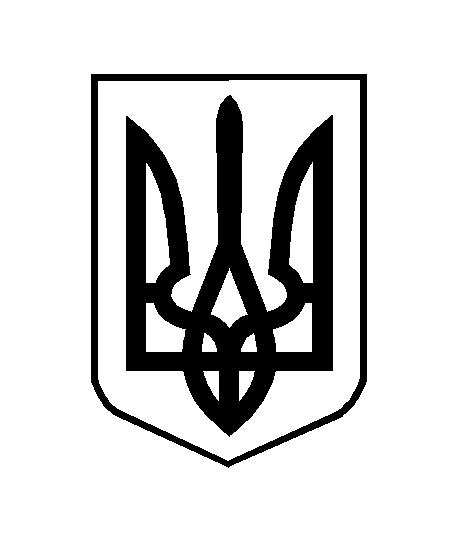 